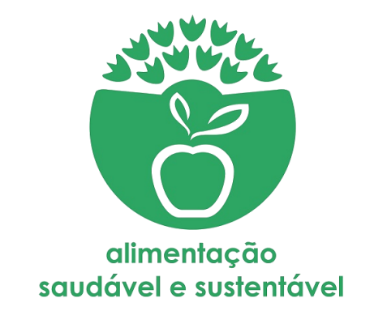 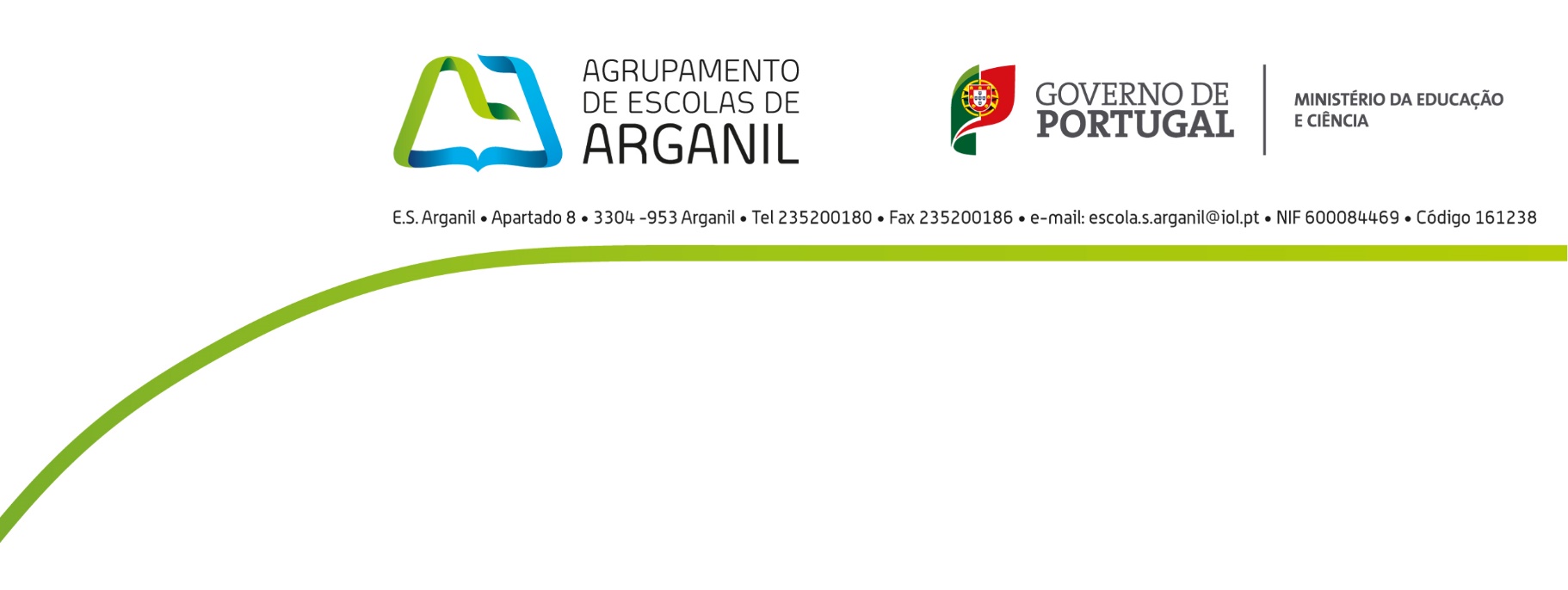 Jardim de InfânciaEscola Básica nº1 de ArganilBRIGADA DA CANTINAAvaliação do ruídoFicha TécnicaAutores do estudoO presente estudo foi realizado pela turma do 4ºB, responsável pela implementação do projeto Brigada da Cantina».Houve a colaboração do Engº Alimentar da Câmara Municipal de Arganil, António Brito.AmostraA amostra é constituída por 125 alunos da EB1, representando cerca de 87% do total de alunos da escola que são 143.Não foram incluídos neste estudo os alunos do Jardim de InfânciaResultados alcançadosA diferença entre o mês de Janeiro e mês de maio no que respeita aos itens «Muito barulho» e «Barulho Insuportável» é de 26. Isto é, passou de 48 alunos para 22 alunos apenas.ConclusõesEntre os meses de janeiro e maio houve uma diminuição do nível de ruído na ordem dos 46%.O número de alunos nos itens «Silêncio» e «Algum barulho» aumentou de 77 alunos para 103 o que significa um aumento de 26 correspondendo a um aumento de 82% no universo dos 125 alunos da amostra.ANO LETIVO DE 2016/17MÊS DE JANEIROSEMANASilêncioAlgum barulhoMuito barulhoBarulho insuportável9 a 1321563018MÊS DE FEVEREIROSEMANASilêncioAlgum barulhoMuito barulhoBarulho insuportável6 a 1026602415MÊS DE MARÇOSEMANASilêncioAlgum barulhoMuito barulhoBarulho insuportável13 a 1728642013MÊS DE ABRILSEMANASilêncioAlgum barulhoMuito barulhoBarulho insuportável24 a 2831661711MÊS DE MAIOSEMANASilêncioAlgum barulhoMuito barulhoBarulho insuportável15 a 193073139